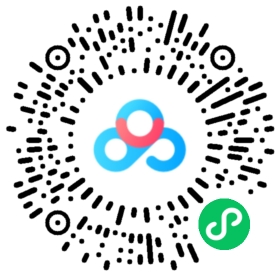 链接：https://pan.baidu.com/s/1ahbjAkku0P6FuXlFz66Y_w提取码：d4ui